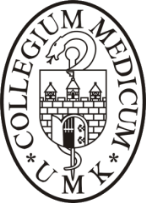               Uniwersytet Mikołaja Kopernika w Toruniu Collegium Medicum im. L. Rydygiera w Bydgoszczy Zakład Kształcenia Podyplomowego Pielęgniarek uprzejmie informuje o trwającym naborze kandydatów na dofinansowane z Ministerstwa Zdrowia szkolenia specjalizacyjne dla pielęgniarek i położnych.Serdecznie zachęcamy do nadsyłania zgłoszeń na BEZPŁATNE szkolenia specjalizacyjne (25 miejsc dofinansowanych):Planowany termin rozpoczęcia specjalizacji – 12.10.2016 rokuW przypadku gdy specjalizacja jest dofinansowana ze środków publicznych przez ministra właściwego do spraw zdrowia na podstawie art. 10 w ustawy, przeprowadzenie egzaminu wstępnego w formie pisemnej jest obowiązkowe, niezależnie od liczby pielęgniarek, położnych ubiegających się o dopuszczenie do specjalizacji (§ 5, pkt. 6 Rozporządzenia Ministra Zdrowia z dnia 29 października 2003 r. w sprawie kształcenia podyplomowego pielęgniarek i położnych (Dz. U. Nr 197, poz. 1923).Egzamin kwalifikacyjny zostanie przeprowadzony w dniu: 11.10.2016 roku o godz. 15:00Wnioski o rozpoczęcie szkolenia wraz z wymaganymi dokumentami należy składać na adres:- drogą mailową na adres:    zkpodyppiel@cm.umk.pl - poczta tradycyjną na adres:  Uniwersytet Mikołaja Kopernika w Toruniu Collegium Medicum im. L. Rydygiera w Bydgoszczy Zakład Kształcenia Podyplomowego Pielęgniarek, ul. Techników 3, 85-801 Bydgoszcz, w terminie do dnia  31.08. 2016 roku.Wszelkich informacji udziela:Zakład Kształcenia Podyplomowego Pielęgniarek tel. 52 585-58-29 (30)UNIWERSYTET MIKOŁAJA KOPERNIKA W TORUNIUCollegium MedicumIm. Ludwika Rydygiera w BydgoszczyZAKŁAD KSZTAŁCENIA PODYPLOMOWEGO PIELĘGNIAREKUl. Techników 3, 85-801 BydgoszczTel./fax (052)585-58-30(29)e-mail: zkpodyppiel@cm.umk.pl                                                                                            Bydgoszcz, 14.07.2016r.              Uniwersytet Mikołaja Kopernika w Toruniu Collegium Medicum im. L. Rydygiera w Bydgoszczy Zakład Kształcenia Podyplomowego Pielęgniarek uprzejmie informuje o trwającym naborze kandydatów na dofinansowane z Ministerstwa Zdrowia szkolenia specjalizacyjne dla pielęgniarek i położnych.Serdecznie zachęcamy do nadsyłania zgłoszeń na BEZPŁATNE szkolenia specjalizacyjne (25 miejsc dofinansowanych):Planowany termin rozpoczęcia specjalizacji – 12.10.2016 rokuW przypadku gdy specjalizacja jest dofinansowana ze środków publicznych przez ministra właściwego do spraw zdrowia na podstawie art. 10 w ustawy, przeprowadzenie egzaminu wstępnego w formie pisemnej jest obowiązkowe, niezależnie od liczby pielęgniarek, położnych ubiegających się o dopuszczenie do specjalizacji (§ 5, pkt. 6 Rozporządzenia Ministra Zdrowia z dnia 29 października 2003 r. w sprawie kształcenia podyplomowego pielęgniarek i położnych (Dz. U. Nr 197, poz. 1923).Egzamin kwalifikacyjny zostanie przeprowadzony w dniu: 11.10.2016 roku o godz. 15:00Zachęcamy również do nadsyłania wniosków na pozostałe szkolenia specjalizacyjne, kursy-  bogata oferta dostępna na stronie www.cm.umk.pl w zakładce kształcenie podyplomowe pielęgniarek i położnych oraz pod numerem telefonu- 52 585 58 29/30.Wnioski o rozpoczęcie szkolenia wraz z wymaganymi dokumentami należy składać na adres:- drogą mailową na adres:    zkpodyppiel@cm.umk.pl - poczta tradycyjną na adres:  Uniwersytet Mikołaja Kopernika w Toruniu Collegium Medicum im. L. Rydygiera w Bydgoszczy Zakład Kształcenia Podyplomowego Pielęgniarek, ul. Techników 3,                                85-801 Bydgoszcz, w terminie do dnia  31.08. 2016 roku.Wszelkich informacji udziela:Zakład Kształcenia Podyplomowego Pielęgniarek tel.52 585-58-29(30); www.cm.umk.pl (zakładka Kształcenie Podyplomowe Pielęgniarek i Położnych).Zwracamy się z uprzejmą prośbą o rozpowszechnienie informacji o kursach w środowisku Pań pielęgniarek i położnych.Z poważaniemKatarzyna Betke